Приложение 5к Временному порядку проведениясертификации семян и посадочногоматериала (пункт 13).Форма №5ДОНЕЦКАЯ  НАРОДНАЯ  РЕСПУБЛИКА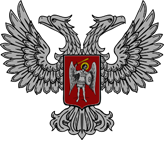 Серия____ ________                                                                                                                                                   ______________________СЕРТИФИКАТ
на посадочный материал многолетних растений____________________________________________
(регистрационный номер сертификата)Срок действия до _____________ года. Выдан        ____________20____ г.  Государственной инспекцией Министерства агропромышленной политики и продовольствия ДНРна посадочный материал, принадлежащий ________________________________________________
                                                                                                   (полное наименование субъекта хозяйствования,
_____________________________________________________________________________________
                                                                                         район, область)
Этот сертификат удостоверяет, что посадочный материал ____________________________________
_____________________________________________________________________________________
                                                                       (культура, сорт, клон, подвой, категория)соответствует требованиям ______________________________________________________________
                                                                                       (наименование нормативных документов,_____________________________________________________________________________________
согласно которых проведена сертификация посадочного материала)
Номер партии ________________
Размер партии ________________ тыс. единиц
Сведения о маркировке партии ___________________________________________________________
Средняя проба поступила для исследования по акту от ____ _____________ 20____ г. № __________и зарегистрирована за номером ______________Испытания семян проведено в соответствии с требованиями ДСТУ ____________________________
                                                                                                                                                                               (название)
____________________						___________________
(государственный инспектор) 						  (инициалы и фамилия)
М.П.